.Intro: 8 countI. Forward, Kick, Coaster, ¼ Turn, side, Cross, Recover, ½ Turn, ½ TurnII. ¼ Turn, NC, Spiral , Walk, Walk, Lifting, Back, Back, ¼ Turn, SwayIII. ¼ Turn, Sweep, Together, Lunge, Rolling Vine, Behind, ¼ Turn, ¼ Turn, Side, RecoverIV. Cross, Recover, Cross, Kick, Cross Behind, ¼ Turn, Full Turn, UnwindThere is 1 tag after wall 4 facing 12:00Enjoy the dance.Contact: hidayatwandi73@gmail.comYou Raise Me Up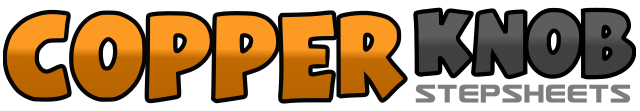 .......Count:32Wall:4Level:Intermediate.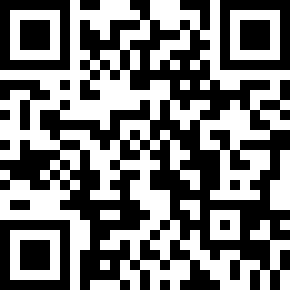 Choreographer:Wandy Hidayat (INA) - April 2020Wandy Hidayat (INA) - April 2020Wandy Hidayat (INA) - April 2020Wandy Hidayat (INA) - April 2020Wandy Hidayat (INA) - April 2020.Music:You Raise Me Up - WestlifeYou Raise Me Up - WestlifeYou Raise Me Up - WestlifeYou Raise Me Up - WestlifeYou Raise Me Up - Westlife........1-2&Step L forward and kick R, step R back, close L beside R3-4&Step R forward, ¼ turn R stepping L to side, recover on R5-6&Cross L over R, recover on R, ¼ turn L stepping L forward7&8&Step R forward, ½ turn L stepping L in place, ½ turn L stepping R forward, step L in place1-2&¼ Turn L stepping R to side, close L behind R, recover on R (9:00)3-4&¾ Turn R step L spiral, step R forward, step L forward (6:00)5-6&Step R forward and lift L to back, step L back, step R back7-8¼ Turn L stepping L to side, recover on R1-2&¼ Turn L stepping L forward and sweep R, cross R over L, close L beside R3-4&Lunge R to side, ¼ turn L stepping L forward, ½ turn L stepping R back5-6&¼ Turn L stepping L to side, cross R behind L, ¼ turn L stepping L forward7-8¼ Turn L stepping R to side, recover on L (6:00)1-2&Cross R over L, recover on L, step R to side3-4&Cross L over R and kick R, cross R behind L, ¼ turn R stepping L forward (3:00)5-6&Step R forward, ½ turn R stepping L back, ½ turn R stepping R forward7-8Step L forward, cross R over L and full unwind1-4Raise your both hand and bring it down